Partial revision of the Test Guidelines for ActinidiaDocument prepared by an expert from New ZealandDisclaimer:  this document does not represent UPOV policies or guidance	The purpose of this document is to present a proposal for a partial revision of the Test Guidelines for Actinidia (Actinidia Lindl.) (document TG/98/7).	The Technical Working Party for Fruit Crops (TWF), at its forty-ninth session, held in Santiago de Chile, Chile, from November 19 to 23, 2018, considered a proposal for a partial revision of the Test Guidelines for Actinidia (Actinidia Lindl.) on the basis of documents TG/98/7 and TWF/49/6 “Partial revision of the Test Guidelines for Actinidia” and proposed the following revisions to the Test Guidelines for Actinidia (see document TWF/49/12 “Report”, paragraph 68):Revision of Characteristic 18 “Leaf blade: ratio length/width”Revision of example varieties and states of expressionCompletion of 3, 5, 7 scale to include all notes 1 to 9 scaleRevision of Method of observationAddition of an explanation Ad. 25 to Characteristic 25 “Leaf blade:  color of lower side”Addition of a new characteristic “Petiole: density of pubescence” after Characteristic 28 “Leaf:  length of petiole relative to blade”Revision of Characteristic 49 “Fruit: ratio length/width”Revision of example varieties and states of expressionCompletion of 3, 5, 7 scale to include all notes 1 to 9 scale	The proposed changes are presented below in highlight and underline (insertion) and strikethrough (deletion).Proposal to revise Characteristic 18 “Leaf blade: ratio length/width”Current wordingProposed new wordingProposal to add an explanation Ad. 25 to Characteristic 25 “Leaf blade:  color of lower side”Current wordingProposed new wordingAd. 25:  Leaf blade:  color of lower side	The observation on the lower side of the leaf is an overall visual impression.  The observation includes hairs and leaf surface.Proposal to add a new characteristic “Petiole: density of pubescence” after Characteristic 28 “Leaf:  length of petiole relative to blade”Current wordingProposed new wordingProposal to revise Characteristic 49 “Fruit: ratio length/width”Current wordingProposed new wording [End of document]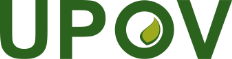 EInternational Union for the Protection of New Varieties of PlantsEnlarged Editorial CommitteeGeneva, March 26 and 27, 2019TC-EDC/Mar19/4Original:  EnglishDate:  February 12, 201918.
(*)VG/
MSLeaf blade:  ratio length/widthLimbe : rapport longueur/largeurBlattspreite: Verhältnis Länge/BreiteLimbo:  relación entre la longitud y la anchuraQN(c)moderately elongatedmodérément allongémäßig langgezogenmoderadamente alargadoKaimai (A)3(d)intermediateintermédiairemittelintermedioHayward (A)5moderately compressedmodérément comprimémäßig zusammengedrücktmoderadamente comprimidoMatua (A)718.
(*)VG/
MS/
MGLeaf blade:  ratio length/widthLimbe : rapport longueur/largeurBlattspreite: Verhältnis Länge/BreiteLimbo:  relación entre la longitud y la anchuraQN(c)very lowtrès bassehr kleinmuy baja1(d)very low to lowtrès bas à bassehr klein bis kleinmuy baja a baja2moderately elongated
lowmodérément allongé
basmäßig langgezogen
kleinmoderadamente alargado
bajaKaimai (A)
Matua (A)3low to mediumbas à moyenklein bis mittelbaja a mediaHayward (A)4intermediate
mediumintermédiaire
moyenmittelintermedio
mediaHayward (A)
Bruno (A), Zesy002(A)5medium to highmoyen à élevémittel bis großmedia a altaJintao (A), SkeltonA19 (A)6moderately compressed
highmodérément comprimé
élevémäßig zusammengedrückt
großmoderadamente comprimido
altaMatua (A)
Wuzhi5 (A)7high to very highélevé à très élevégroß bis sehr großalta a muy alta8very hightrès élevésehr großmuy alta925. 
(*)VGLeaf blade:  color of lower sideLimbe : couleur de la face inférieureBlattspreite: Farbe der UnterseiteLimbo:  color del envésPQ(c)whitishblanchâtreweißlichblanquecinoShinzan (B)1light greenvert clairhellgrünverde claroa-Awaji (B),
Hortgem Tahi (B)2medium greenvert moyenmittelgrünverde medioBruno (A)3yellow greenvert jaunegelbgrünverde amarillentoHayward (A)4yellow brownbrun jaunegelbbraunmarrón amarillento525. 
(*)
(+)VGLeaf blade:  color of lower sideLimbe : couleur de la face inférieureBlattspreite: Farbe der UnterseiteLimbo:  color del envésPQ(c)whitishblanchâtreweißlichblanquecinoShinzan (B)1(d)light greenvert clairhellgrünverde claroa-Awaji (B),
Hortgem Tahi (B)2medium greenvert moyenmittelgrünverde medioBruno (A)3yellow greenvert jaunegelbgrünverde amarillentoHayward (A)4yellow brownbrun jaunegelbbraunmarrón amarillento528. 
(*)VGLeaf:  length of petiole relative to bladeFeuille : longueur du pétiole par rapport au limbeBlatt: Länge des Blattstiels im Verhältnis zur SpreiteHoja:  longitud del peciolo respecto del limboQN(c)very smalltrès petitesehr kurzmuy pequeñoKaimai (A)1(d)smallpetitekurzpequeñoGracie (A)3mediummoyennemittelmedioKousui (B), Meteor (A)5largegrandelanggrandeHayward (A), 
Satoizumi (B)729.VGPetiole:  anthocyanin coloration of upper sidePétiole : pigmentation anthocyanique de la face supérieureBlattstiel: Anthocyanfärbung der OberseitePeciolo:  pigmentación antociánica de la cara superiorQN(c)absent or very weakabsente ou très faiblefehlend oder sehr geringausente o muy débilKaimai (A), Mitsukou (B)1(d)weakfaiblegeringdébilHoukou (B), Sparkler (A)3(e)mediummoyennemittelmediaHayward (A), Shinzan (B)5strongfortestarkfuertea-Hirano (B), Tomua (A) 728.
(*)VGLeaf:  length of petiole relative to bladeFeuille : longueur du pétiole par rapport au limbeBlatt: Länge des Blattstiels im Verhältnis zur SpreiteHoja:  longitud del peciolo respecto del limboQN(c)very smalltrès petitesehr kurzmuy pequeñoKaimai (A)1(d)smallpetitekurzpequeñoGracie (A)3mediummoyennemittelmedioKousui (B), Meteor (A)5largegrandelanggrandeHayward (A), 
Satoizumi (B)729.VGPetiole: density of pubescencePétiole : densité de la pilositéBlattstiel: Dichte der BehaarungPeciolo:  densidad de la pubescenciaQN(2)absent or sparseabsente ou lâchefehlend oder lockerausente o laxaHayward (A), Hort 16A (A), Sparkler (A)1(c)mediummoyenne mittelmediaRussell (A), Meris (A)2(d)densedensedichtdensaMeteor (A), Minkigold (A)329.
30.VGPetiole:  anthocyanin coloration of upper sidePétiole : pigmentation anthocyanique de la face supérieureBlattstiel: Anthocyanfärbung der OberseitePeciolo:  pigmentación antociánica de la cara superiorQN(c)absent or very weakabsente ou très faiblefehlend oder sehr geringausente o muy débilKaimai (A), Mitsukou (B)1(d)weakfaiblegeringdébilHoukou (B), Sparkler (A)3(e)mediummoyennemittelmediaHayward (A), Shinzan (B)5strongfortestarkfuertea-Hirano (B), Tomua (A) 749.
(*)
(+)VG/
MGFruit:  ratio length/widthFruit : rapport longueur/largeurFrucht: Verhältnis Länge/BreiteFruto:  relación entre la longitud y la anchuraQN(g)weakly elongatedfaiblement allongéleicht langgezogenlevemente alargadaBruno (A)3mediummoyenmittelmedioHayward (A)5weakly compressedfaiblement compriméleicht zusammengedrücktlevemente comprimidoKuimi (A)749.
(*)
(+)VG/
MG/Fruit:  ratio length/widthFruit : rapport longueur/largeurFrucht: Verhältnis Länge/BreiteFruto:  relación entre la longitud y la anchuraQN(g)very lowtrès bassehr kleinmuy baja1very low to lowtrès bas à bassehr klein bis kleinmuy baja a baja2weakly elongated
lowfaiblement allongé
basleicht langgezogen
kleinlevemente alargada
bajaBruno (A)
Hort22D (A)3low to mediumbas à moyenklein bis mittelbaja a mediaWuzhi5 (A), Tsechelidis (A)4mediummoyenmittelmedioHayward (A), Zesy002 (A)5medium to highmoyen à élevémittel bis großmedia a altaAlison (A)6weakly compressed
highfaiblement comprimé
élevéleicht zusammengedrückt
großlevemente comprimido
altaKuimi (A)
Bruno (A)7high to very highélevé à très élevégroß bis sehr großalta a muy alta8very hightrès élevésehr großmuy alta9